«Күн фотоэлементі»   пәнінен емтихан бағдарламасыЖАЗБАША ЕМТИХАН:ТҮРІ: ДӘСТҮРЛІ – СҰРАҚТАРҒА ЖАУАП БЕРУЕмтихан форматы жазба.Магистранттың жазбаша емтихан процесі автоматты түрде сұрақтарды құруды көздейді. Магистрант жазу қажет сұрақтарға жауап береді.ЕМТИХАН ТӘРТІБІМАҢЫЗДЫ - емтихан алдын-ала белгілі болуы керек кесте бойынша өткізіледі. 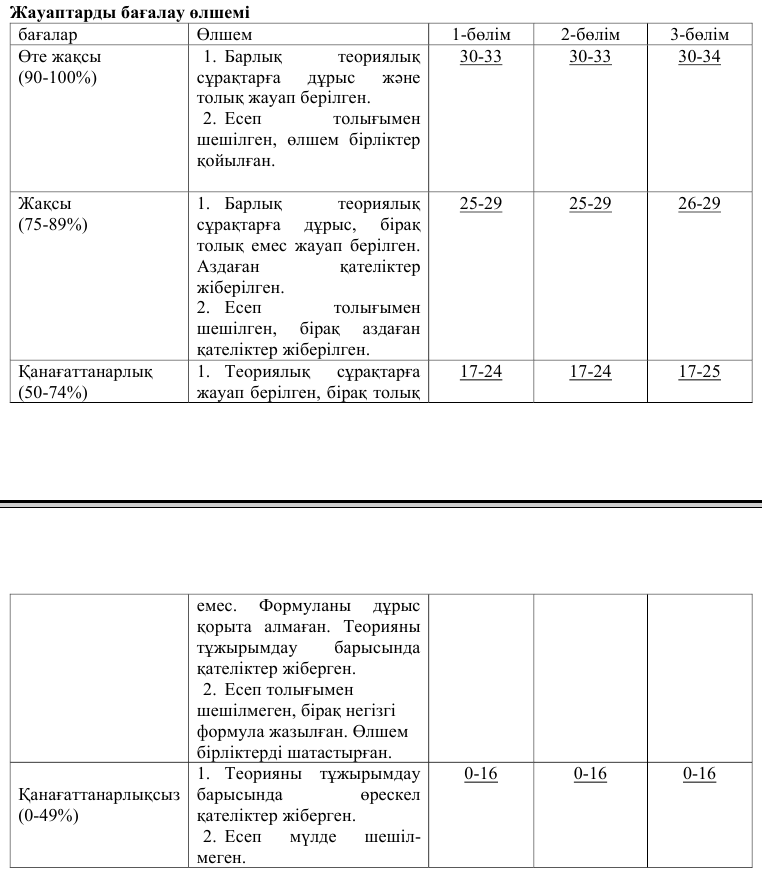 Магистрант емтиханды тапсыру үшін келесі тақырыптарды білу қажет
Күн толқындардың спектрі. Толқындық-корпускулалық дуализм. Ламберт-Бугер заңы.Оптоэлектронды құрылғылардың спектрлік сипаттамаларыВаленттік зонаның қалыптасуы. Металдар, диэлектриктер және жартылай өткізгіштерЖартылай өткізгіш. Ферми-Дирак функциясыМеншікті жартылай өткізгіштің электр өткізгіштігі. Қоспалы жартылай өткізгіштердегі қоспалардың иондану энергиясы және Ферми деңгейі.  P-n-өтпесінің ток-кернеу сипаттамасы. Дрейфтік және диффузиялық токтар. ДиодPn қосылысының сыйымдылығы. Эквивалентті диод тізбегі.  Жартылай өткізгішті оптоэлектрондық құрылғылардың фотогенерациясы. Күн  элементтың энергетикалық сипаттамалары.Шоттки тосқауыл Күн  элементті. P-I-N структуралы Күн  элементт  Каскадты Күн  элементт.  Концентраторлы Күн  элементт. Күн  элементтер батареясы.Әдебиет және ресурстар
Быстров, Ю. А. Оптоэлектронные приборы и устройства. — М. : Радио Софт, 2001. — 256 с.Игнатов, А. Н. Оптоэлектронные приборы и устройства.. — М.: Эко-Трендз, 2006. —272 с.Носов Ю.Р. Оптоэлектроника. – М.:Радиои связь. 1989.-360 с. Мартынов В.Н., Кольцов Г.И. Полупроводниковая оптоэлектроника. – М.:МИСИС, 1999.-400 с. Розеншер Э., Винтер Б. Оптоэлектроника. – М.:Техносфера, 2004. – 592 с.Щука А.А. Наноэлектроника. – М.: Физматкнига, 2007. – 464 с.Интернет-ресурстар: https://www.youtube.com/user/Zefar91 https://www.youtube.com/watch?v=kk_XB2Gb_BA&list=PLKT-Mf5xK5brEZe4V2R9bPq5PRpK9kPvw